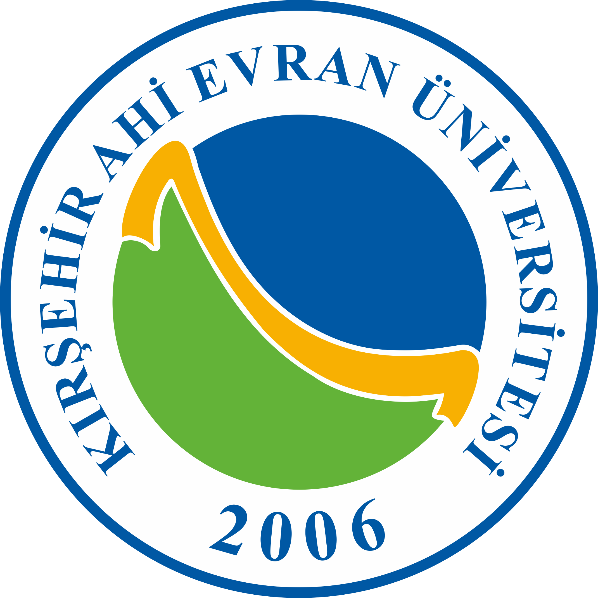 T.C.KIRŞEHİR AHİ EVRAN ÜNİVERSİTESİ…………………………… ENSTİTÜSÜ………………. ANABİLİM DALI DOKTORA PROGRAMI BAŞVURU DOSYASI20...KIRŞEHİRDOKTORA/SANATTA YETERLİLİK PROGRAMI AÇMAK İÇİN BAŞVURU FORMATIYükseköğretim Kurumları tarafından bir doktora/sanatta yeterlilik programı açılması için yapılacak başvurularda bulunması gereken bilgi ve belgeler aşağıda belirtilmiştir. Bu bilgi ve belgelerin eksiksiz ve istenilen formata uygun olarak verilmesi (cevapların soru numaralarına bire bir karşılığı gelecek biçimde), başvuruların mevcut mevzuat ve akademik kriterler kapsamında değerlendirilmesi ve en kısa sürede sonuçlandırılması için gereklidir. Önerilen doktora/sanatta yeterlilik programı halen yüksek lisans düzeyinde sürdürülüyorsa, öncelikle yürütülen yüksek lisans programı hakkında bilgi verilmesi gerekmektedir. YÜKSEK LİSANS PROGRAMIYüksek lisans programının hangi tarihte başladığını belirtiniz.………………………………..Yüksek lisans programına son 3 yılda başvuran ve kabul edilen öğrenci sayıları öğrenci sayılarıA* : Kabul edilenlerden lisans derecesini üniversitenizden alanların sayısı.Mevcut yüksek lisans öğrenci sayısını belirtiniz.………………………………..DOKTORA/SANATTA YETERLİLİK PROGRAMIProgramın açılma gerekçesini somut olarak açıklayınız.………………………………..Açılması önerilen programa öğrenci talebi ile ilgili tahmini öğrenci sayıları Not: Tablodaki tahmini sayıların belirlenmesinde kullanılan varsayımlar, programın açılma gerekçeleriyle uyumlu olmalıdır. Varsa, civardaki üniversitelerde bulunan ve önerilen programa benzer yapıdaki doktora programlarına olan talepler belirtilmelidir. Halen üniversitenizde yürütülmekte olan doktora programlarının adlarını belirtiniz.Açılması önerilen program, halen yürütülmekte olan diğer doktora programları ile iş birliği içinde olacak mıdır? Cevap evet ise, iş birliğinin hangi programlarla ve ne şekilde gerçekleşeceğini açıklayınız.………………………………..4.	Önerilen Doktora Programı ile ilgili olarak yurtdışı örneklerini belirtiniz (en az üç örnek).………………………………..       Önerilen Doktora Programı ile ilgili olarak yurtiçi örneklerini belirtiniz (en az üç örnek).………………………………..Önerilen programa öğrenci kabul koşullarını açıklayınız.………………………………..Doktora/sanatta yeterlilik derecesi almak için alınması gereken zorunlu ve seçmeli dersler için;Her bir dönem ayrı ayrı olmak üzere Ders ve Tez kredileri ile AKTS kredi bilgilerini tablo olarak,(Lisansüstü Eğitim ve Öğretim Yönetmeliği Madde 15: Doktora programı, tezli yüksek lisans derecesi ile kabul edilmiş öğrenciler için toplam yirmi bir krediden ve bir eğitim-öğretim dönemi 60 AKTS’den az olmamak koşuluyla en az yedi ders, seminer, yeterlik sınavı, tez önerisi ve tez çalışması olmak üzere en az 240 AKTS kredisinden oluşur. Lisans derecesi ile kabul edilmiş öğrenciler için de en az kırk iki kredilik 14 ders, seminer, yeterlik sınavı, tez önerisi ve tez çalışması olmak üzere toplam en az 300 AKTS kredisinden oluşur.)………………………………..Derslerin kodu ve içeriklerini metin olarak belirtiniz.………………………………..Varsa, önerilen program için mevcut laboratuvarların adlarını, kaç metrekare olduklarını ve her laboratuvarda bulunan önemli cihazların listesini veriniz.………………………………..8. Eğitim-öğretim ve araştırma için mevcut bilgisayar ekipmanlarının dökümünü veriniz ve bunların hangi amaçlarla kullanıldığını belirtiniz.………………………………..9. Lisansüstü öğrencilerin kullanımına açık terminal ve/veya kişisel bilgisayar sayılarını ve bunların ne kadar süre (hafta, gün, saat) ile kullanıma açık olduğunu belirtiniz.………………………………..Önerilen programla ilgili olarak üniversite ve/veya bölümünüz kütüphanesinde bulunansürekli yayınların adları ile hangi yıldan itibaren mevcut olduklarını bir liste halinde belirtiniz.………………………………..Önerilen program disiplinlerarası (interdisipliner) nitelikte ise;a. Üniversitede halen yürütülmekte olan diğer doktora/sanatta yeterlilik programlarından farkları,b. Mevcut doktora/sanatta yeterlilik programlarını zayıflatmadan nasıl yürütüleceği,c. Mevcut imkanlara ek olarak yeni fiziki alan (sınıf, laboratuvar, vb.) gerektirip gerektirmediği,d. Üniversiteye getireceği ek mali külfet ve bunun nasıl karşılanacağı,e. Programa başlayacak öğrencilerin farklı disiplinlerden gelmesi durumunda, bunlara Bilimsel Hazırlık Programı uygulanıp uygulanmayacağı; uygulanacaksa, programın ne şekilde düzenleneceği, somut olarak açıklanmalıdır.Akademik Yıl  Dönem  Öğrenci Sayıları  Öğrenci Sayıları  A*  Akademik Yıl  Dönem  Başvuran  Kabul Edilen  A*  20..-20.. Güz  20..-20.. İlkbahar  20..-20..Güz  20..-20..İlkbahar  20..-20..  Güz  20..-20..  İlkbahar  Programa Başlayacak Öğrenci Sayısı Programa Başlayacak Öğrenci Sayısı Toplam Öğrenci Sayısı Güz İlkbahar Toplam Öğrenci Sayısı 1. Yıl 2. Yıl 3. Yıl 4. Yıl Genel Toplam 